Обработка изделий: Кромки фанеры закруглены и шлифованы, окрашены. Для окраски элементов из влагостойкой фанеры применяется водно-дисперсионное покрытие, устойчивое к атмосферному и химическому воздействию. На фанерных элементах нанесено стилизованное изображение износостойкими красками на UV-принтере. Финишное покрытие - водно-дисперсионный лак с добавлением биоцидной добавки НАНОСЕРЕБРО.Изделия из металла имеют плавные радиусы закругления и тщательную обработку швов. Для покрытия изделий из стали используется экологически чистое, обладающее хорошей устойчивостью к старению в атмосферных условиях, стабильностью цвета антикоррозийное, выдерживающее широкий диапазон температур, двойное порошковое окрашивание.В целях безопасности все отдельно выступающие детали и резьбовые соединения закрыты пластиковыми колпачками, края болтов закрыты пластиковыми заглушками.Закладные детали опорных стоек – двойное порошковое окрашивание.Соответствие стандартам: Все изделия ТМ СКИФ спроектированы и изготовлены согласно национальному стандарту РФ, а именно ГОСТ Р52169-2012, ГОСТ Р52168-2012.Оборудование изготовлено по чертежам и техническим условиям изготовителя и соответствует требованиям ТР ЕАЭС 042/2017.Паспорт на изделие: на русском языке, согласно ГОСТ Р 52301-2013, раздел 5.Гарантийный срок на изделия 12 месяцевНазначенный срок службы 10 лет.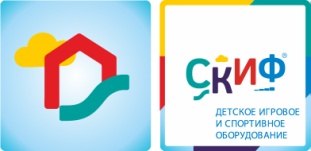 МФ 10.25.01 Домик малый ЛукоморьеМФ 10.25.01 Домик малый ЛукоморьеМФ 10.25.01 Домик малый ЛукоморьеКомплектацияКомплектацияКомплектацияКол-воЕдиница измерения1Борт окноВыполнен из влагостойкой фанеры толщиной 18 мм, кромки фанеры тщательно шлифованы,  окрашены в вересково-розовый цвет. Размер: 1000х1000х18. На борт крепится накладка стилизованная под окно, габаритами 850х850х18, окрашенная в желтый цвет.1шт2ЛавкаВыполнена из влагостойкой фанеры толщиной 18 мм, кромки фанеры тщательно шлифованы,  окрашены в вересково-розовый цвет. Размеры: 800х230х18.2шт3СтолбыВыполнены из деревянного бруса, кромки бруса  тщательно шлифованы,  окрашены в коричневый цвет . Размер:  100х100х1500 мм.4шт4Крыша Выполнена из влагостойкой фанеры толщиной 9 мм, кромки фанеры тщательно шлифованы,  окрашены в салатовый цвет. Размеры: 1200х945х9 мм.2шт6Арка крышиВыполнена из влагостойкой фанеры толщиной 18 мм, кромки фанеры тщательно шлифованы,  окрашены в вересково-розовый цвет. Размеры: 705х740 мм.4шт7ШтакетникВыполнен из влагостойкой фанеры толщиной 18 мм, кромки фанеры тщательно шлифованы,  окрашены в вересково-розовый  и салатовый цвета. Размеры: 700х140 мм.8штПерила Выполнены из влагостойкой фанеры толщиной 18 мм, кромки фанеры тщательно шлифованы,  окрашены в коричневый  цвет. Размеры: 1000х140 мм.4шт8Габариты (ДхШхВ), мм1410х1200х20509Зона безопасности, мм 2410х2200